Семинар-практикум для педагогов «Планета Гендер»2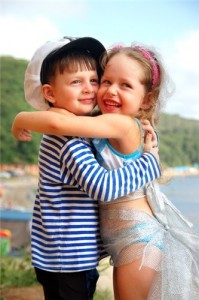 ЦельОбогащение педагогического опыта методами и приемами гендерного подхода к воспитанию дошкольников.ЗадачиОбобщить теоретические знания педагогов о процессе формирования позитивной половой идентичности у мальчиков и девочек дошкольного возраста.Повысить компетентность в вопросах полоролевого развития детей, его содержании, методах и приемах.ОборудованиеКостюмы инопланетян, опознавательные знаки для двух подгрупп воспитателей (бантики и кепочки), мультимедийная доска для презентаций, музыкальное сопровождение (космическая музыка), материалы для проведения мастер-класса: белая и цветная бумага, клей, ножницы, торфяные горшочки, тесьма. Ход семинара I. Организационный момент.В зале звучит космическая музыка. Влетают два инопланетянина в «Летающей тарелке». 1 инопланетянин: Здравствуйте, Земляне! Мы жители планеты «Гендер». Наша цивилизация терпит бедствие! Помогите!Ведущий: А что случилось с вашей планетой? 2 инопланетянин: Традиционные стереотипы гендерного поведения разрушены вследствие происходящих в современном обществе социальных изменений. Между мужчиной и женщиной происходит «смазывание» ролей. Женщины стали жестче, а мужчины женоподобны. 1 инопланетянин: В борьбе за лидерство женщины берутся за традиционно мужские профессии, не желая довольствоваться женскими профессиями.  А мужчины превращаются в потребителей и не торопятся помочь женщине выполнить домашнюю работу, спокойно ожидают ужина у семейного очага. Быт и воспитание детей остаются исключительно задачей женщины. Ведущая: А что у вас происходит с детьми? 2 инопланетянин: Девочки стали грубыми и агрессивными, не считают достоинствами скромность, нежность, терпение. Мальчики, демонстрируют эмоциональную неустойчивость, отсутствие выносливости, не стремятся развиваться физически. 1 инопланетянин: Отсутствие социальной модели порождает странную манеру общения мальчиков с девочками. В ходе детских игр поведенческие модели не соответствуют полу игроков. Полоролевая социализация детей на нашей планете находится на низком уровне. Ведущий: Почему же вы, дорогие гендеряне, довели свою цивилизацию до такого плачевного состояния? 2 инопланетянин: У нас нет достаточной информированности по этим вопросам. Родители на нашей планете в большинстве своем копируют модель, по которой воспитывались они сами, крайне слабо учитывая пол ребенка. 1 инопланетянин: Да что скрывать, мы и сами уже точно не знаем, кто мы: мальчик или девочка! Ведущий: Мы предлагаем вам остаться и посмотреть, как мы строим образовательный процесс по гендерному воспитанию дошкольников. II. Основная часть. 1. Доклад  «Биологический и социальный пол – гендер».Миллиарды людей живут на планете Земля. Мы относимся к разным расам из-за различного цвета кожи, обусловленного разными условиями проживания, мы принадлежим к разным народам, потому что говорим на разных языках. Несмотря на то, что мы все такие разные, у нас есть сходство. Это сходство делит всех людей на две большие группы: мужчины и женщины. Мы, мужчины и женщины, такие похожие, несмотря на то, что принадлежим к разным расам и народам. А различаемся мы генетически, анатомически и физиологически. Мы по-разному ведём себя в социуме. Мы по-разному ведём себя в одной и той же ситуации, по – разному воспринимаем окружающий мир. Различие в восприятии окружающего мира способствует тому, что мы не понимаем друг друга. А непонимание – источник конфликта. Какие условия для развития создать девочкам, чтобы из них выросли настоящие женщины? Этот вопрос всегда возникал в обществе. Может быть, успешному воспитанию будет способствовать раздельное обучение мальчиков и девочек? Обратимся к истории. В начальных классах всех мальчиков ругают за неаккуратность письма и плохой почерк. Когда наши дети начали читать, у них стали проверять технику чтения. И опять мальчики не укладывались в норму. Снова на собраниях отчитывали родителей мальчиков, что не уделяем им внимания. Интересно, кто ввёл нормы на технику чтения в школах, одинаковую для мальчиков и девочек? Ясно одно, что этим людям не известно, что у представительниц женского пола речь развита почти в 3 раза больше, чем у мужского. За день женщина произносит 20 тысяч слов, а мужчина – 7. Девочки, в отличие от мальчиков, отличаются аккуратностью, так как у них мелкая моторика руки развита лучше, чем у мальчиков. В журнале «Обруч» (1998 № 6) был опубликован опыт работы детского сада в Сыктывкаре, где коллеги сделали такой вывод:в развитии детей показатели выше в смешанной группе, в группе девочек уровень развития чуть пониже, мальчики оказались самыми слабыми;у девочек к трём годам чётко появились лидеры, у мальчиков нет;при переходе в смешанную группу отношения между полами складываются не сразу. Социальное осознанное воспитание начинается с дошкольного учреждения. Ведь дети приходят в ДОУ с двух лет, а пол ребёнок начинает различать в 3 года. Одно из важнейших условий эффективного решения задач формирования позитивной полоролевой идентичности у дошкольников-компетентность воспитателя. В результате проведенного исследования выяснилось, что чаще всего воспитатель оказывается недостаточно подготовленным в области полового воспитания детей. Как создать образовательную модель, способствующую совпадению биологического и социального пола, чтобы воспитать настоящих мужчин и женщин? Везде хороша «золотая середина». «Золотая середина» – это смешанное обучение и воспитание с элементами разделения, это дифференцированный поход с учётом половых признаков. Попробуем построить такую модель. Итак, с чего же мы начнём? Чтобы правильно воспитывать и обучать, надо хорошо познать объект приложения своих педагогических воздействий. 2. Презентации:1. «Гендерный подход в воспитании дошкольников»2. «Диагностика полоролевого развития детей»3. «Откуда я взялся? Неудобные детские вопросы» 1 инопланетянин: Мы увидели, что вы знаете, как воспитывают мальчиков и девочек, чтобы из них выросли настоящие мужчины, и какие условия создать девочкам, чтобы них выросли настоящие женщины 2 инопланетянин: Но без вашей помощи нам все- же не обойтись. Предлагаем вам отправиться на планету Гендер и вместе разрешить спорные педагогические ситуации. Мы отправляемся!Звучит космическая музыка, на экране появляется изображение космоса. 1 инопланетянин: Вот мы и на планете Гендер! Зайдем в наш детский сад… 3. Сценки Сценка.Ситуация №1:Мальчик внимательно изучает девочку и  задает вопрос:- Он у тебя оторвался?-Нет, не оторвался.-Тебе делали операцию?- Нет, у меня вообще не было…-Интересное у тебя устройство…Тут входит воспитатель. (На лице смятение). Вопросы:  (задает ведущий)1. Как должен повести себя воспитатель в данной ситуации?2. В чем различие понятий: половое и гендерное воспитание?Работа в подгруппах. Сценка.Ситуация №2: А вот ситуация в семье.Мать:-Сынок, собирай игрушки, пора спать.Сын не реагирует.Мать: Сынок, я кому говорю. Собирай игрушки и спать! Отец, скажи ему хоть что-нибудь. Ты совсем не занимаешься воспитанием. Отец должен воспитывать сына.Отец:  А я и не воспитатель. Пусть воспитатели детьми занимаются, им деньги за это платят. А я на работе устал.Мать (обращаясь к сыну): Вот не будешь слушать мать, вырастешь лентяем, как твой отец!Отец: А будешь слушать мать, вырастешь подкаблучником. Вопросы подгруппам:1. Кто должен заниматься гендерным воспитанием?2. Какова роль образовательного учреждения в этом процессе? Сценка.Ситуация №3: Мать с ребенком встречаются с воспитателем.-Воспитатель, обращаясь к ребенку: Тебе, наверное, хочется поиграть с ребятами? Иди, поиграй.-Нет, я их сейчас расстреляю!!!!Воспитатель: За что же ты их хочешь расстрелять?-А просто так, потому что я– разбойник!Мама: А ему бы только стрелять, да в войну играть, другие игры его не интересуют. Боевой растет, уж слишком даже!-А вы, видимо поощряете его в этом – заметил воспитатель, имея в виду саблю, пистолет с пистонами, самодельный щит, лежащие в сумке матери.-Да, конечно – он требует, приходится покупать. Он же, мальчик!-А вы не пытались его переключить на другие игры, более спокойные? Да и игрушки бы ему другие, которые располагают к спокойным играм!- А зачем. Пусть играет, во что хочет! Какое это имеет значение? Вопросы:1. В чем, по вашему мнению, значение игры для усвоения мальчиками и девочками будущих социальных ролей?2. Какие игрушки нужны мальчикам, чтобы они выросли настоящими мужчинами? Какие игрушки нужны девочкам, чтобы они выросли хорошими мамами и хозяйками? 1 инопланетянин: Спасибо, Земляне, за исчерпывающие ответы на наши вопросы. 2 инопланетянин: И все- таки, мне не совсем понятно - в чем отличие игровых особенностей мальчиков и девочек? Ведущая: Предлагаю группам рассказать о руководстве игровой деятельностью девочек и мальчиков. 4. Презентация  «Игровые особенности мальчиков и девочек». 2 инопланетянин: Нам пора прощаться. На прощание мы споем вам песню! (Прилож. 1) Ведущая: Когда приходит пора праздников, перед воспитателями всегда встает вопрос: какие оригинальные подарки подарить мамам и папам?В художественно- творческой деятельности мы также осуществляем дифференцированный подход по половому признаку. Мы предлагаем вашему вниманию5. Мастер-класс: «Мастера и мастерицы». Практическая часть. Подгруппа девочек изготовляет игрушки для   девочек, подгруппа мальчиков изготовляет игрушки для  и мальчиков. Приложение 1. Песня «Гендер – что это такое?» (Слова В. Н. Ахметовой) на мотив песни «В каждом маленьком ребёнке…» 1.Гендер – что это такое?Кто бы мне ответить смог?Может, это мандарины?Или чей-нибудь зверек?2.И зачем нам нужен гендер?Чтобы разводить цветочки?Рассадить их по горшочкамИли посадить в чулок?3.Гендер – это мама с папой,Это милые детишки,Это платья и штанишки,Гендер – это наша жизнь!4.Это сила, это храбрость,Это нежность и отважность.Удивительная дружбаОчень разных двух миров.5.Гендерное воспитаньеВажно для образованья.Важно, чтобы быть счастливым.Гендер – это наша жизнь!Приложение 2.Анкета к семинару «Планета Гендер» Ф.И. О.________________________________________________Должность____________________________________________1.Раскрыта ли тема семинара?2.Владеют ли участники семинара новыми технологиями, методами, приемами?3. В какой форме преподнесен материал?4. Что вы взяли для себя из семинара?5. Замечания, пожелания, рекомендации.Приложение 3. Уважаемые коллеги! Нам поручено самое дорогое - это воспитание детей! Как указывают многие педагоги, человек формируется ещё в дошкольном возрасте! Детки вырастают, оканчивают школу, ВУЗы, у них появляется семья, уже свои дети... Не задумывались ли Вы когда-нибудь, почему некоторых мужчин всё чаще называют «маменькин сынок», женщины выполняют непосильную им работу. Может быть ещё тогда, в детстве, мальчиков так хвалили, что они моют посуду, играют в куклы, их ограждали от выполнения тяжёлой мужской работы, например, помочь девочкам принести воду для мытья игрушек и полива цветов. А девочек хвалили, какие они сильные при переноске кубиков в спортивный уголок, не обращая внимания, какие они умницы и хозяюшки при сервировке стола, пошиву одежды для кукол... Одинаково ли надо воспитывать мальчиков и девочек? Пожалуйста, ответьте на ряд вопросов. На Ваш взгляд, одинаково ли надо воспитывать мальчиков и девочек?______________________________________ С какого возраста необходимо уделять внимание половой принадлежности ребёнка? Почему?___________________________________ На Ваш взгляд, что является сущностью полоролевой социализации детей?___________________________________________ Актуальна ли проблема полоролевой социализации детей в ДОУ?__________________________________________ В программе ДОУ прослеживается дифференцированный подход к воспитанию мальчиков и девочек?____________________________________ Какие используете формы работы с детьми по полоролевой социализации детей (нужное подчеркните, дополните.): игры, упражнения, занятия, беседы, показ, чтение художественной литературы, задаваемые ситуации, на личном примере и др.? _________________________________ Какая работа проводится с родителями воспитанников по вопросам полоролевой социализации детей (нужное подчеркните, дополните): беседы, круглые столы, тренинги, конференции по обмену опытом между родителями и др.?________________________________________________ Необходима ли Вам какая-либо помощь в вопросах полоролевой социализации детей (нужное подчеркните, дополните): литература по вопросам воспитания, круглые столы, семинары-практикумы, конференции по обмену опытом между педагогами, помощь родителей и др.?____________________________________________________.